Learning Objective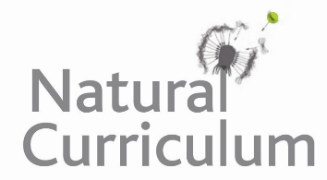 We are learning to use brackets, dashes and commas to indicate a parenthesis. Challenge 1Underline or highlight the parenthesis in each of the sentences below.1. Sardines, swimming in huge schools, are targeted by many hungry predators.2. The sardines (panicked and confused) swim in ever tighter groups which actually make it easier for hungry mouths to gobble them!3. The nonchalant copper shark – a top predator – joins in with the feast and lazily chomps down his share of the sardine supper.Challenge 2Read each sentence and place the parenthesis (additional piece of information) inside either a pair of brackets, dashes or commas.Sea lions swimming up to speeds of 25 miles an hour are fast predators.Even though they have teeth about 34-38 of them in fact sea lions gobble their sardines down whole.A huge Bryde’s whale weighing over 40,000kg comes in and swallows the final few sardines, and the feast is finished!Stretch activity: Now that you have done this, see if you can rewrite each sentence, using a different parenthesis. 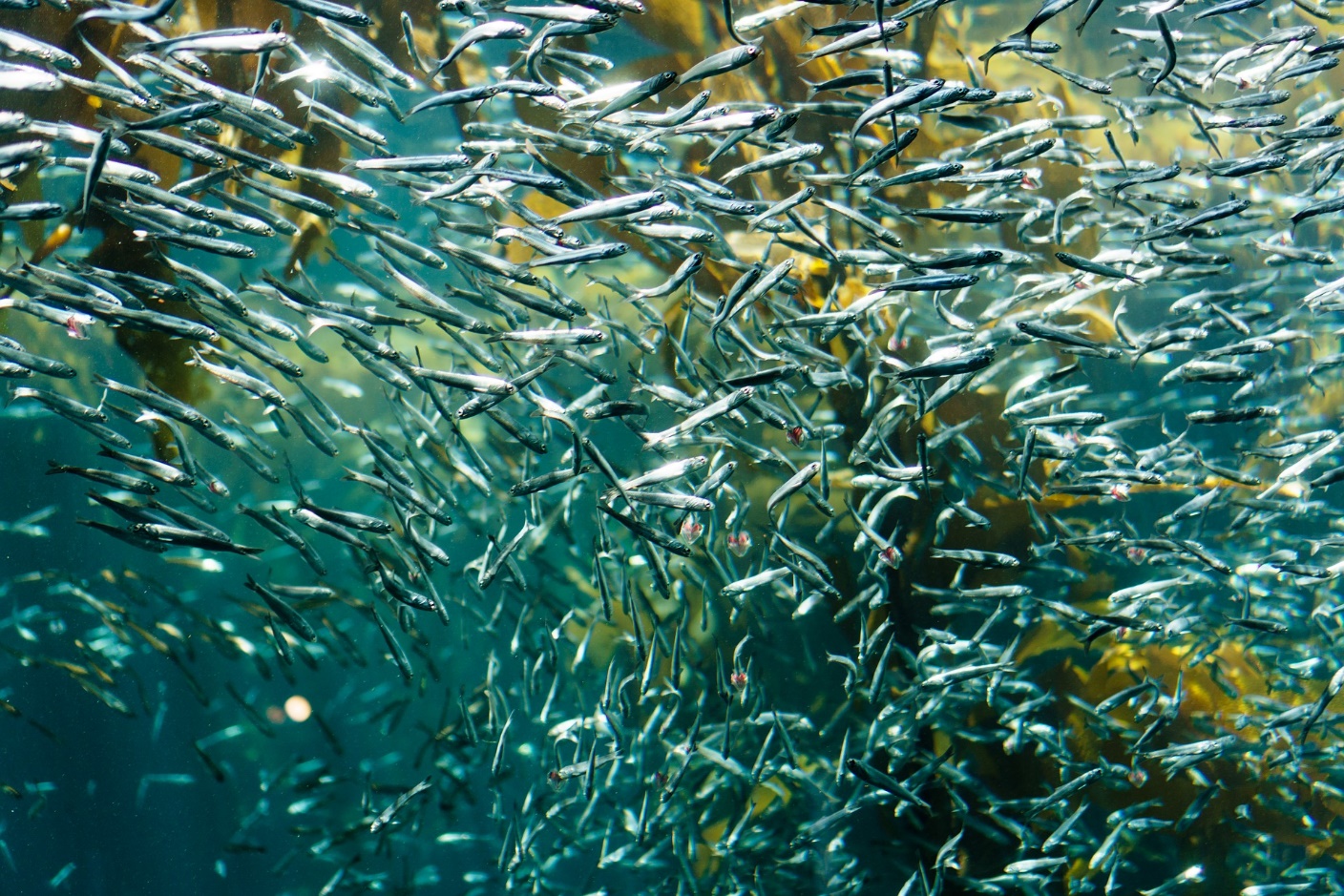 